Витебская епархия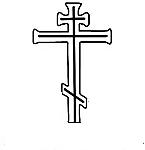 Епархиальный паломнический центр «Одигитрия»Приглашаем Вас в паломнические поездки!Запись в иконной лавке храма св. блгв. князя Александра Невского (пл. Тысячелетия, 1). Тел.: 35-92-85По всем орг. вопросам обращаться по тел. 48-62-23 (будни, с 8:00 до 17:00), а также в группу ВКонтакте: https://vk.com/vitpalomnikи в Одноклассниках: https://ok.ru/group/58422208757807, либо на эл. почту odigitry@mail.ru 29 августаПодворье Витебской епархии в д. Село. Чин погребения Плащаницы Пресвятой Богородицы 10 руб. Оплатить до 25 августа2-3 сентября«Смоленск – Дорогобуж – Болдино»
Оплатить до 29 августа25 руб. + 300 росс. 9-10 сентября«Православная Москва»
Оплатить до 5 сентября45 руб. 15-17 сентября«Почаев (Украина)»Оплатить до 1 сентября95 руб. 29.09 – 08.10«Православная Грузия»Оплатить до 1 сентября 250 руб. + 200$14 октябряСвято-Покровский женский монастырь (Толочин)Престольный праздник Покрова Пресвятой Богородицы.Торжественная Божественная Литургия, крестный ход, трапеза.15 руб.Оплатить до 10 октября20-22 октября«Святыни Киева – Киево-Печерская лавра»85 руб.
Оплатить до 10 октября29 октябряБлаженная Валентина Минская и Свято-Елисаветинский монастырь25 руб.Оплатить до 25 октября4-6 ноября«Санкт-Петербург православный – Кронштадт – Стрельна» Оплатить до 1 ноября65 руб.+1000 росс.18-19 ноября«Оптина Пустынь – Шамордино - Клыково» Оплатить до 10 ноября50 руб. + 600 росс.25-26 ноября«Православная Москва» Оплатить до 20 ноября45 руб.2-3 декабря«Смоленск – Дорогобуж – Болдино»Оплатить до 28 ноября25 руб. + 300 росс. 8-10 декабря«Троице-Сергиева лавра – Хотьково – Гефсиманский скит»60 руб. + 300 росс.Оплатить до 1 декабря16-17 декабря«Псков – Печоры – Псково-Печерский монастырь»
Престольный праздник храма св. вмчц. Варвары в г. Печоры (торжественная Божественная Литургия, крестный ход)45 руб. + 300 росс.Оплатить до 5 декабря